Plants and Sacred Geometry Workshopby Pauline Melrose White.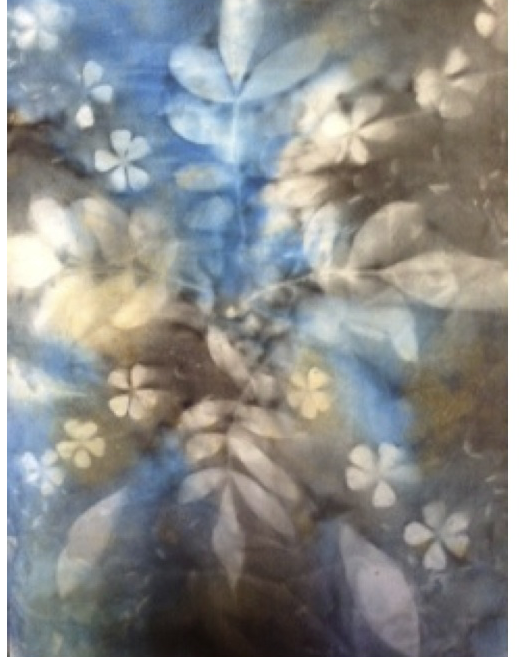 